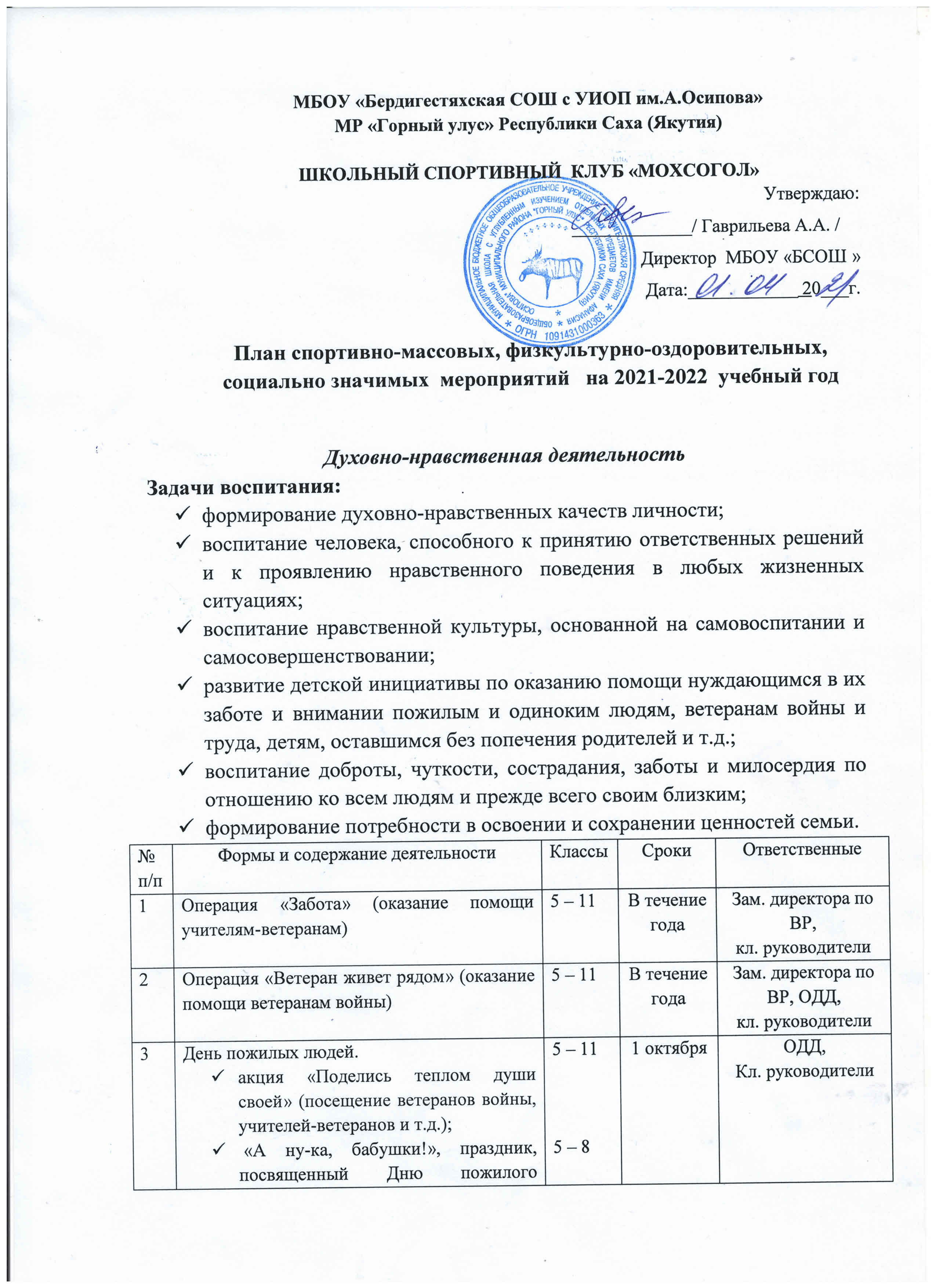 Физкультурно-оздоровительная деятельностьЗадачи воспитания:Создание условий для становления психически и физически здоровой, социально-адаптивной личности, обладающей нравственными и гуманистическими ориентациями;Формирование потребности в здоровом образе жизни и профилактика вредных привычек;Охрана жизни и укрепление здоровья детей.Безопасность жизнедеятельностиЗадачи воспитания: формирование основ обеспечения безопасности жизнедеятельности через различные формы воспитывающей деятельности;совершенствование форм и методов пропаганды правил безопасности жизнедеятельности;обучение учащихся, и выработка практических навыков поведения в чрезвычайных ситуациях;формирование у обучающихся устойчивых навыков соблюдения и выполнения правил дорожного движения.4Операция «Примите наши поздравления» (изготовление сувениров, открыток к календарным праздникам и поздравление учителей-ветеранов)5 – 11 В течение годаОДД5Праздничный концерт ко Дню учителя5 – 11 ОктябрьЗам. директора по ВР6День инвалидов (посещение дома интерната, акты милосердия)5 – 11 3 декабряЗам. директора по ВР7Акция «Дети – детям» (проведение праздников, игровых программ, концертов в детском центре, детских садах)5 – 11 В течение годаОДД8Эстафета добрых дел5 – 11 Март ОДД9Акция «Подарок другу» (оказание благотворительной помощи воспитанникам детского центра, детям, оказавшимся в трудной жизненной ситуации) 5 – 11Март ОДД10Месячник духовно-нравственного воспита-ния «Спешите делать добро»5 – 11 Март Зам. директора по ВР11Операция «С Днем Победы!» (поздравление с праздником ветеранов ВОВ)5 – 11 МайКл. руководители12Праздник «День семьи» (15 мая)5 – 11 МайЗам. директора по ВР, ОДД13Проведение КТД, классных часов, этичес-ких бесед, диспутов по нравственной тема-тике5 – 11 В течение годаКл. руководители14Организация мероприятий, направленных на формирование культуры семейных отношений5 – 11 В течение годаЗам. директора по ВР Кл. руководители15Диагностика нравственных приоритетов учащихся5 – 11 В течение годаКл. руководителиПедагог-психолог№ п/пФормы и содержание деятельностиКлассы СрокиОтветственные1Осенний легкоатлетический кросс «Спорт против наркотиков»5 – 11 СентябрьУчителя физ.культуры2День туриста (27 сентября)5 – 11 Сентябрь Учителя физ.культуры3Выпуск тематических газет5 – 11 В течение годаКл. руководители4Внутришкольная спартакиада5 – 11 В течение годаУчителя физ.культуры5Участие в турслете, соревнованиях по туртехнике и туристическому ориентированию8 – 11 Согласно плануУчителя физ.культуры6День здоровья5 – 11 1 раз в четвертьУчителя физ.культуры7Шахматный турнир5 – 7 Октябрь ОДД8День отказа от курения5 – 11 Ноябрь Зам.директора по ВР9Месячник «Здоровое поколение»5 – 11 НоябрьЗам.директора по ВР10Акция «Жизнь без наркотиков!»5 – 11 НоябрьЗам.директора по ВР11Конкурс рисунков: «Мы выбираем здоровье!»5 – 11 НоябрьОДД12Спортивная эстафета «Сильные, смелые, ловкие»5 – 8 НоябрьУчителя физ.культуры13Эрудит – аукцион «Береги здоровье!»5 – 7 НоябрьОДД14Праздник «Мама, папа, я – спортивная семья!»5 – 8 Май Учителя физ.культуры, ОДД15Оформление уголка физической культуры, стенда с призами, грамотами, стенда «Лучшие спортсмены школы»В течение годаУчителя физ.культуры16Работа спортивных секций5 – 11 В течение годаУчителя физ.культуры17Оформление рефератов по профилактике здорового образа жизни. Выступление лекторской группы «ЗОЖ»8 – 11 В течение годаЗам.директора по ВР18Классные часы и беседы по пропаганде здорового образа жизни и профилактике вредных привычек5 – 11 В течение годаКл. руководители19Конкурс «Самый спортивный класс»5 – 11 В течение годаУчителя физ.культуры20Просмотр фильмов о вреде наркотиков, алкоголя, курения5 – 11 В течение годаЗам.директора по ВР21Встречи со специалистами поликлиники по профилактике наркомании, токсикомании, алкоголя, табакокурения5 – 11 В течение годаЗам.директора по ВР,  Кл. руководители№ п/пФормы и содержание деятельностиКлассы СрокиОтветственныеАнтитеррористическая безопасностьАнтитеррористическая безопасностьАнтитеррористическая безопасностьАнтитеррористическая безопасностьАнтитеррористическая безопасность1Беседы на темы терроризма, экстремизма, методы организации и проведения ими своих зверских замыслов и акций5 – 11 В течение года Преподаватель-организатор ОБЖ, кл. руководители2Встречи учащихся с представителями правоохранительных органов по вопросам борьбы с терроризмом и повышению бдительности8 – 11 В течение года Преподаватель-организатор ОБЖ3Учебно-тренировочные мероприятия, практические занятия с учащимися по отработке эвакуации на случай возникновения чрезвычайных ситуаций5 – 11 По плануПреподаватель-организатор ОБЖ4Тематические классные часы по охране жизни и здоровья учащихся5 – 11 В течение годаКл. руководители5Беседы с целью ознакомления учащихся с действующим законодательством РФ об уголовной ответственности за ложные сообщений об угрозах террористических актов («телефонный терроризм»)5 – 11 В течение годаКл. руководители6Внеклассные и внешкольные мероприятия по антитеррористической тематике5 – 11 В течение годаЗам.директора по ВР, кл. руководители7Месячник «Наша безопасность».Беседы:«Правила нашей безопасности»;«Терроризм – угроза обществу»;«Телефонный терроризм, и его опасность»;«Уголовная ответственность за терроризм»;«Международный терроризм – глобальная проблема человечества».Конкурсы:Конкурс рисунков «Детство без страха»;Конкурс плакатов «Скажем терроризму – нет!»;Учебно-тренировочные занятия по отработке эвакуации на случай воз-никновения чрезвычайной ситуации5 – 11 Октябрь Преподаватель-организатор ОБЖ8Практические занятия «Оказание первой доврачебной помощи пострадавшим при теракте»5 – 11 Октябрь Преподаватель-организатор ОБЖПожарная безопасностьПожарная безопасностьПожарная безопасностьПожарная безопасностьПожарная безопасность1Встречи с работниками МЧС5 – 11 В течение годаПреподаватель-организатор ОБЖ2Тематические классные часы: Запомнить нужно твердо нам – пожар не возникает сам! Пожары – большая беда для человека. Детские шалости с огнем и их последствия. Причины пожаров. Меры пожарной безо-пасности. Огонь и человек. Пожары и взры-вы. Первичные средства пожаротушения и их применение. Характеристика пожара как опасного фактора окружающей среды. По-ведение и действия учащихся в случае воз-никновения пожара в школе. Как дейст-вовать при возникновении пожара дома5 – 11 ОктябрьКл. руководители3Классные часы, направленные на профилактику лесных пожаров: Лес – наше богатство. Причины лесных пожаров. Какая опасность подстерегает нас на отдыхе. Ваши действия при пожаре в лесу. Экологические последствия лесных пожа-ров. О правилах противопожарного поведения в туристическом походе5 – 11 Апрель Кл. руководители4Практическое занятие: Оказание первой доврачебной помощи пострадавшим при пожаре8 – 11 Октябрь Преподаватель-организатор ОБЖ5КТД «Запомнить нужно твердо нам: пожар не возникает сам!»5 – 8 ОктябрьОДД6Участие в соревнованиях по пожарно-спасательному спорту8 – 11 Апрель Преподаватель-организатор ОБЖПрофилактика детского дорожно-транспортного травматизмаПрофилактика детского дорожно-транспортного травматизмаПрофилактика детского дорожно-транспортного травматизмаПрофилактика детского дорожно-транспортного травматизмаПрофилактика детского дорожно-транспортного травматизма1Внеклассные и внешкольные мероприятия (конкурсы, утренники, линейки, классные часы, встречи) по обучению детей правилам дорожного движения5 – 11 В течение годаЗам.директора по ВР, Кл. руководители2Встречи с сотрудниками Госавтоинспекции5 – 11 В течение годаКл. руководители31. Месячник «Безопасная дорога».Конкурсы: конкурс рисунков «Светофор»; конкурс агитационных плакатов по правилам дорожного движения. Игра-викторина по правилам дорожного движения.Встречи с работниками ГИБДД. Прак-тическое занятие «Оказание первой доврачебной помощи при ДТП».2. Тематические классные часы:Дорога в школу. Знай Правила движе-ния как таблицу умножения. Это дол-жен знать каждый. Правила перехода улиц и дорог. Мы – пассажиры. Причи-ны несчастных случаев и аварий на дорогах. Правила движения пешеходов. Правила езды на велосипедах. Правила безопасного поведения на дороге. Ответственность за нарушения правил дорожного движения.5 – 11 СентябрьЗам.директора по ВР, преподаватель-организатор ОБЖКл. руководители4Оформить школьный уголок по правилам дорожного движения и профилактике дорожно-транспортных происшествийПреподаватель-организатор ОБЖ